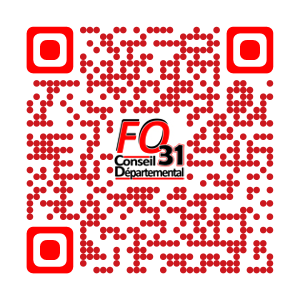 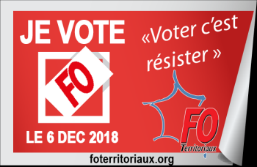 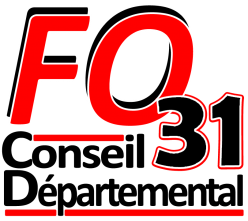 Les agents du Conseil départemental ainsi que les contractuels voteront le 6 décembre 2018 pour élire les représentants du personnel, pour les CAP A-B-C, le Comité technique et les CCP A-B-C.Ces élections vous concernent et sont l’occasion de renouveler votre confiance en l’équipe du syndicat FOCD31, humaine, organisée et déterminée.FOCD31 s’engage pour les 4 ans à venir, à continuer la défense :De l’intérêt général et du service public,Des conditions de travail optimales qui assurent bien-être au travail et efficacité,De l’organisation du temps de travail sans perte des avantages acquis,Du respect du statut général de la fonction publique, des avancements de grades, des promotions, de la formation, de l’égalité professionnelle femmes/hommes,D’un régime indemnitaire égalitaire et juste (non aux primes au mérite !),Des métiers, du travail et de sa rémunération,Du dialogue social véritable pour une négociation réalisable,Des agents concernés par le harcèlement au travail,De la participation et des initiatives des personnels aux mesures collectives et individuelles qui les concernent,De la sécurité et de la santé au travail,Des emplois précaires,Edito :Tous ensemble pour FOCD31, un syndicat de proximité, représentatif de la diversité et qui refuse toute forme d’emprise, qui agit pour la défense des droits, du respect et de la justice sociale des agents.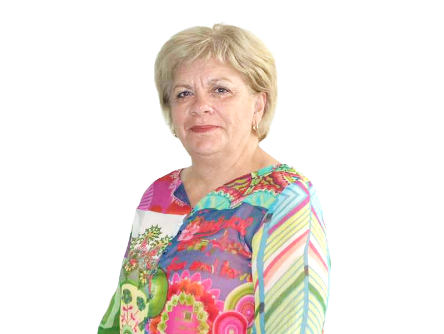 Nous sommes avant tout une équipe qui fait vivre fièrement le syndicat FOCD31, nous prenons part aux discussions pour faire valoir vos revendications. Nous sommes présents surtout là où il le FO !Notre liberté et notre indépendance vis-à-vis des partis sont des valeurs auxquelles FOCD31 reste indéfectiblement attachée !Votez FOCD31 le 6 décembre 2018 !Véronique Laffargue, Secrétaire Général FOCD31Force Ouvrière : Écouter, partager, agir !Qui vote ?Les agents titulaires du CD31 figurant sur la liste électorale votent pour le renouvellement des élus CAP A, B et C ainsi que du Comité technique.Les agents contractuels du CD31 figurant sur la liste électorale votent pour la première fois pour constituer les CCP A, B et C, et votent aussi au Comité techniqueComment Voter ?Les agents travaillant à l’hôtel du département ou au Centre Administratif Départemental pourront voter à l’urne, dans le lieu de vote qui leur aura été désigné (cf liste électorale, version papier ou sur intranet).Les autres devront voter par correspondance, à l’aide du matériel de vote envoyé à votre domicile par l’administration. Ne tardez surtout pas à retourner votre vote, le délai postal est à prendre en compte : le vote par correspondance doit être reçu au centre de tri le 5 décembre…Le vote par correspondance est détaillé dans l’intranet portail.cd31.fr, il vous suffit de mettre votre bulletin de vote dans l’enveloppe dédiée et reconnaissable par sa couleur : chaque scrutin a sa couleur !En cas de doutes ou de questionnements, ou nous signaler une erreur, un oubli vous concernant, n’hésitez pas à nous contacter le plus vite possible afin que nous puissions faire remonter cette information !Le Vote FOCD31Chaque voix compte, aucune ne doit manquer !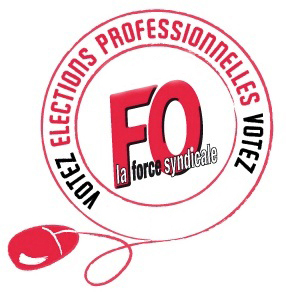 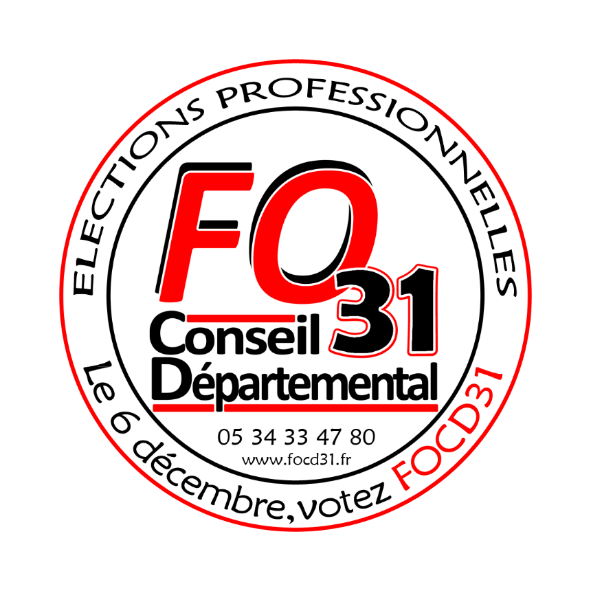 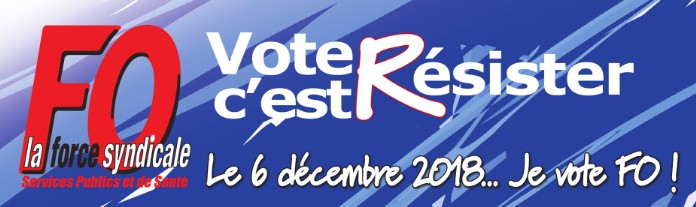 C.A.P. A - B - CPour rééquilibrer les rapports de forces, vos représentants FOCD31 en C.A.P. défendent et revendiquent :Les ratios d’avancement de grade à 100%,Le retour à l’avancement minimum pour toutes et tous,Un régime indemnitaire égalitaire et juste,La nomination de tous les lauréats à un concours ou examen, et des reçus/collés bloqués sur liste d’aptitude,L’abandon de la réforme P.P.C.R. (parcours professionnel carrière rémunération),Des entretiens professionnels justes,Un vrai déroulement de carrière, digne, pour une retraite décente,Un accès à la promotion interne sans quota, véritable ascenseur social,Une vraie évolution de carrière pour tous les métiers, certains restent encore privés de promotion,Des fiches de postes liées à la catégorie et élaborées en concertation avec les agents et respectant les spécificités des métiers,Des entretiens professionnels, tous basés sur des fiches de postes, avec des niveaux attendus uniformisés pour une véritable égalité de traitement dans toutes les directions,Chaque CAP sera composée de 8 élus et 8 suppléants, soit en tout 24 élus et 24 suppléants.Ce qu’en disent nos élus :Parce ce que ces combats représentent notre ADN, FOCD31 agit pour que les C.A.P. ne soient pas de simples chambres d’enregistrements, dénonce et lutte contre les décisions injustes, les mobilités forcées, les pertes de NBI.FOCD31 refuse toute emprise, avance sur l’essentiel et protège l’indispensableFOCD31, libre et indépendant, est engagé, et s’engage pour vous.C.A.P. A – Candidats FOCD31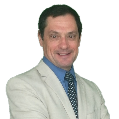 C.A.P. B – Candidats FOCD31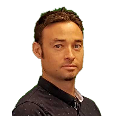 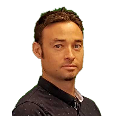 C.A.P. C – Candidats FOCD31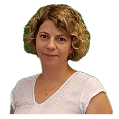 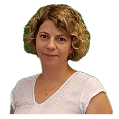 Comité TechniqueSon Rôle :Il donne son avis sur tous les projets qui impactent les conditions de travail des agents :Organisation (organigrammes), réorganisations, évolution des effectifs, temps de travail, fonctionnement des directions, compétences.Le Comité technique sera composé de 20 représentants : 10 titulaires et 10 suppléantsFOCD31 revendique :Un vrai dialogue social et de qualité,Un temps de travail prenant en compte la réalité des contraintes professionnelles, L’augmentation du régime indemnitaire,L’amélioration des conditions de travail,L’augmentation des effectifs,La protection sociale complémentaire pour tous.Tous les candidats FOCD31 sont formés, compétents, efficaces, disponibles et à votre écoute.Ce qu’en disent nos élus :Les élus FOCD31 ont toujours à cœur de défendre vos droits, vos acquis dans le respect de l’intérêt général et des valeurs du service public. Avant chaque séance, à chaque dossier, les élus se mobilisent et travaillent le dossier avec rigueur pour faire entendre et aboutir vos revendications. Les procès-verbaux de séance prouvent cette implication de tous les instants !FOCD31…Depuis 2014, voilà quelques exemples de dossiers ayant mobilisé tous nos élus :Les transferts de compétences (et les collègues qui vont avec) vers la Métropole : collègues des clubs de préventions, du Fond d’Aides aux Jeunes, du Fond Social Logement …La mise en place de l’entretien professionnel et des critères d’évaluation de la valeur professionnelle,L’organisation du temps de travail, au siège, en MDS, en voirie, aux musées, etc.L’égalité professionnelle femmes/hommes,La territorialisation de l’action sociale,Les nombreuses et incessantes réorganisations : DCDS, DADRE, DAEDL, DEF, DVI, DDET, DFD, DMS, Cabinet, DIT … nécessitant autant de visites du syndicat FOCD31, et de rencontres avec les agents concernés,Multiplication des audits, réalisés par des cabinets extérieurs, et sur tant de sujets, mais qui reflètent si peu la réalité du terrain,L’externalisation « forcée » de la médecine préventive,Une vigilance extrême vis-à-vis de toutes les situations de harcèlement,Lutte contre la maltraitance et la maltraitance institutionnelle,Le rappel continu de nos élus au sujet des impacts néfastes de la double autorité pour nos collègues des collèges, qui continuent à être traités trop souvent comme des exceptions !La défense de la présomption d’innocence pour les assistants familiaux.Et aussi …Le CODAS (comité départemental d’action sociale)L’augmentation de la participation du CD31 à la protection complémentaire … et défendant une prise en charge totale ! Les chèques vacances bonifiés au maximum pour nos collègues les moins bien rémunérés.FOCD31 défend un CODAS enfin à la hauteur de la collectivité en faveur des personnels.Comité Technique – Candidats FOCD31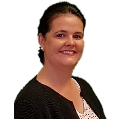 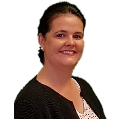 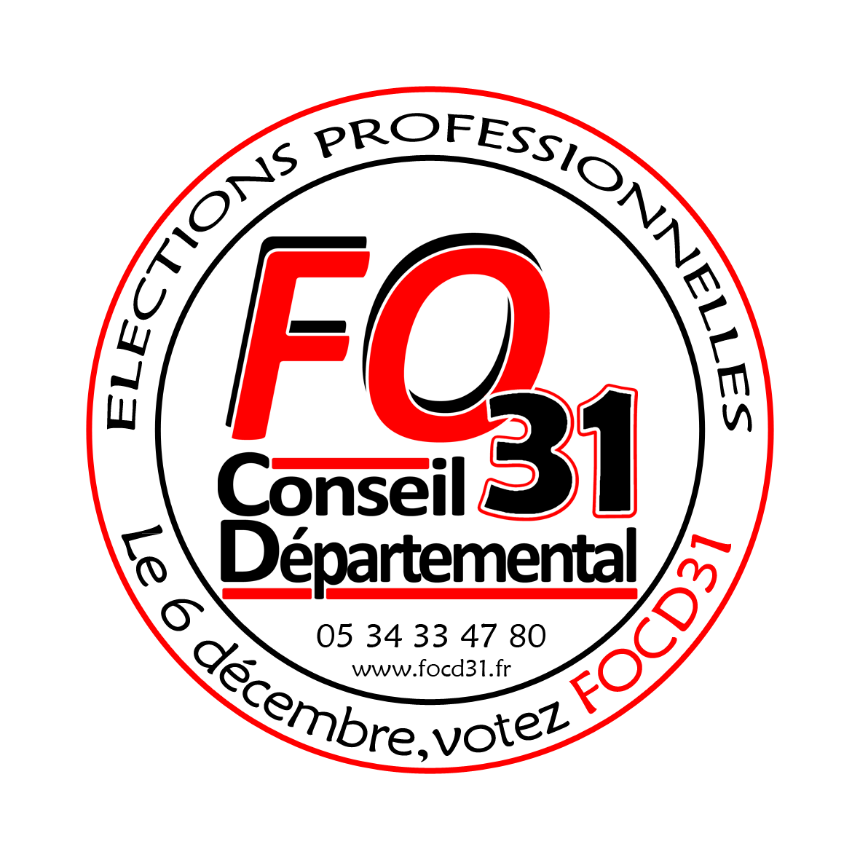 C.C.P. A -B -CUne nouvelle instance :Les commissions consultatives paritaires s’adressent aux contractuels du CD31, selon leur catégorie : C, B, et A.Les Elus FOCD31 défendront vos contrats et conditions de travail. Chaque Commission Consultative Paritaire a pour rôle de donner un avis sur l’examen :de la demande de révision du compte-rendu de l’entretien professionnel du refus d’un temps partiel sur autorisation du refus des demandes de télétravail licenciement pour inaptitude physique, après la fin de la période d’essai (sauf exceptions)Au 4 septembre 2018, l’effectif des contractuels du CD31 était le suivant : A : 90 agents, B : 106 agents, C : 718 agents.Les C.C.P. seront donc composées de : C.C.P. A : 3 élus titulaires et 3 suppléantsC.C.P. B : 3 élus titulaires et 3 suppléantsC.C.P. C : 6 élus titulaires et 6 suppléantsC.C.P. B – Candidats FOCD31C.C.P. C – Candidats FOCD31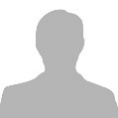 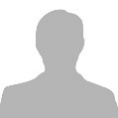 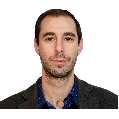 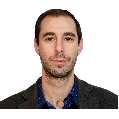 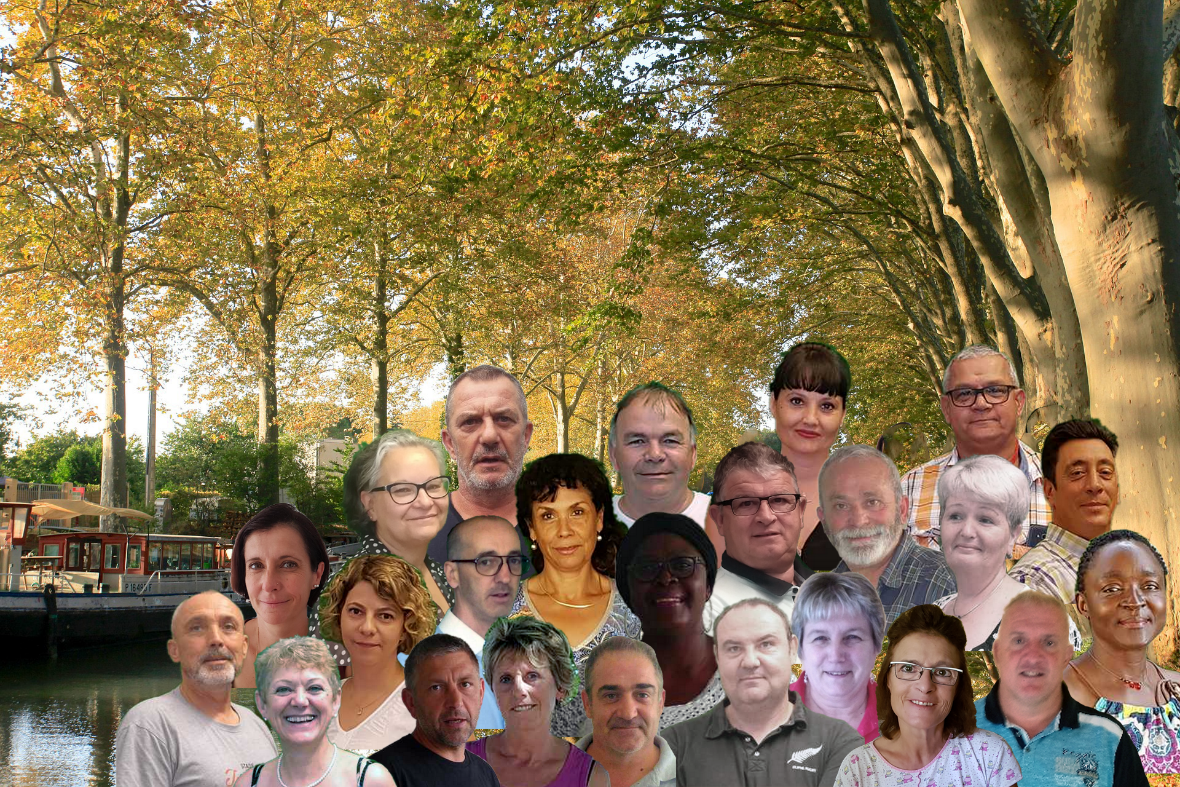 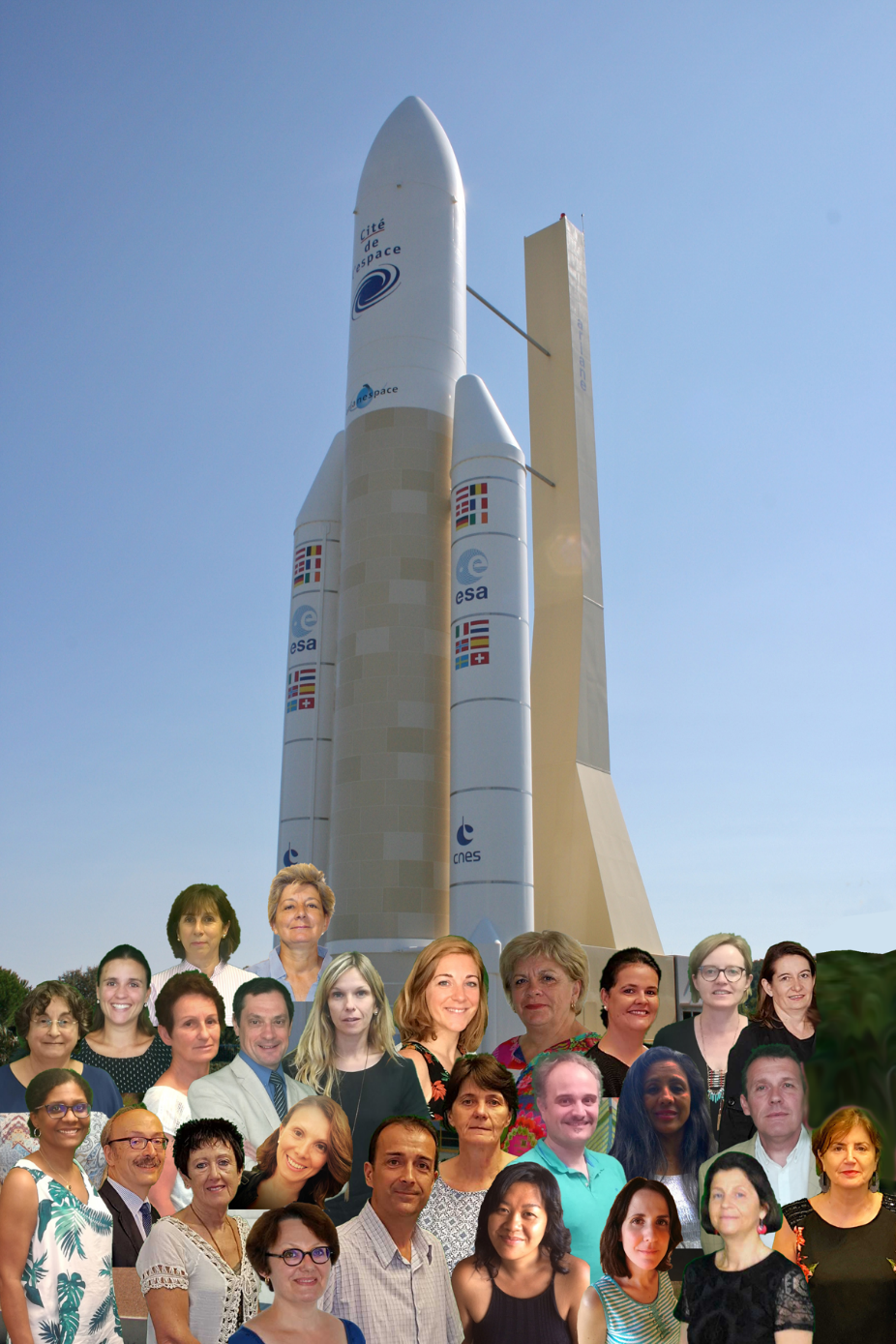 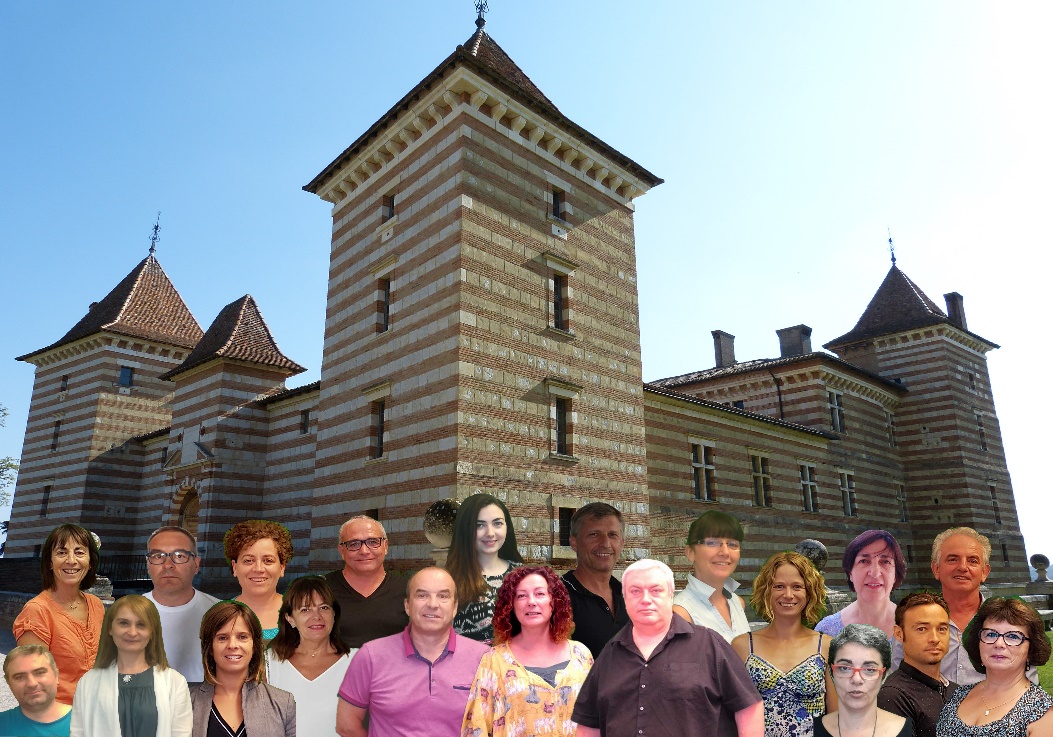 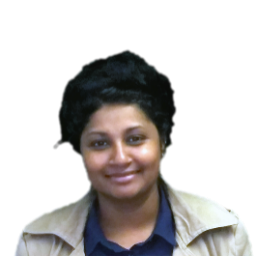 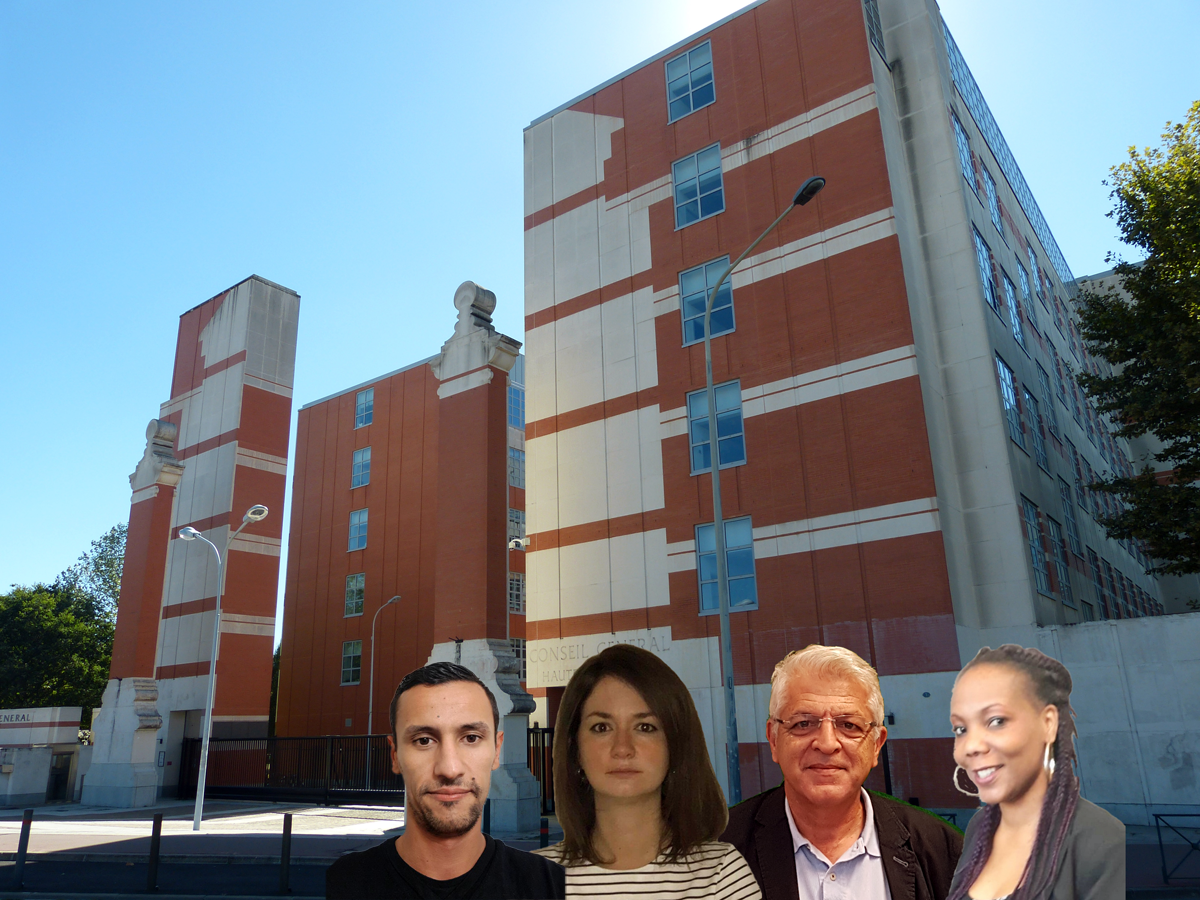 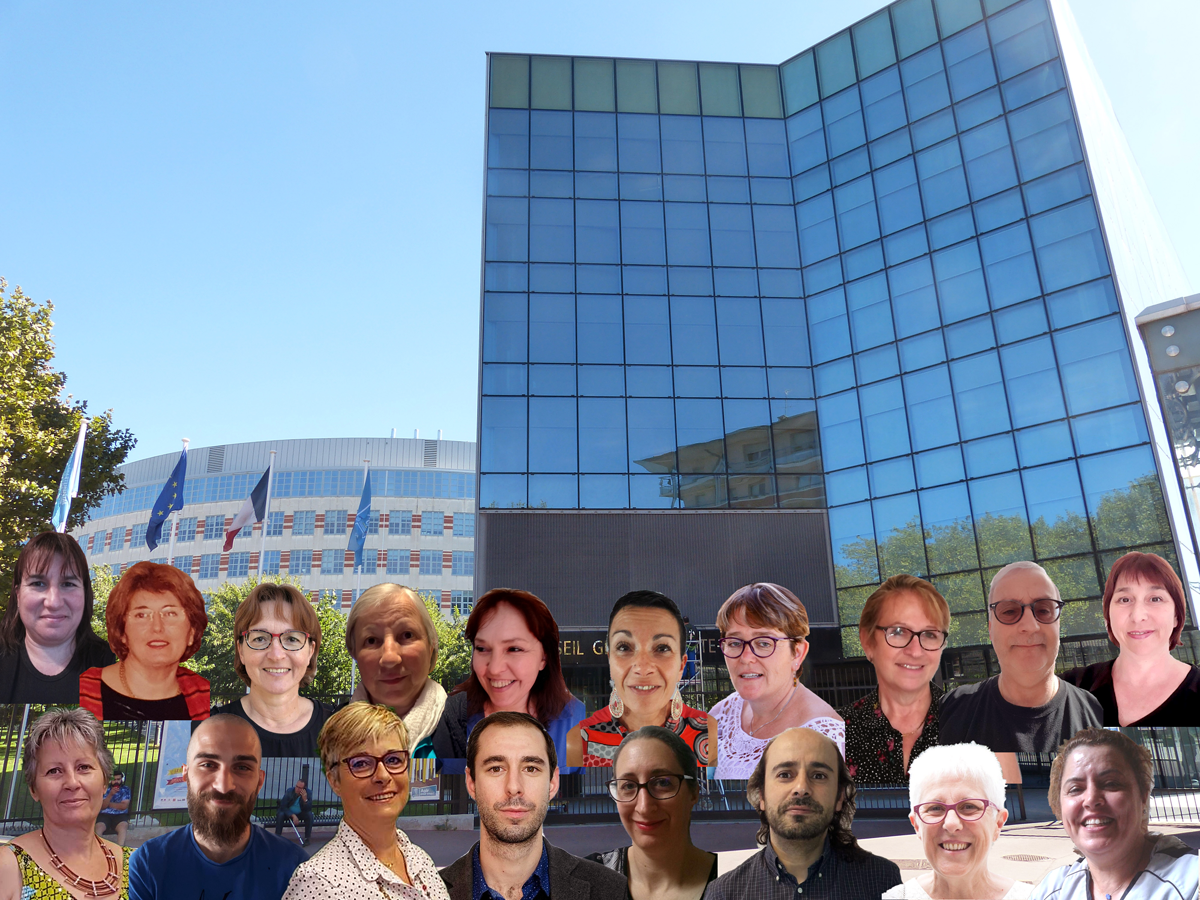 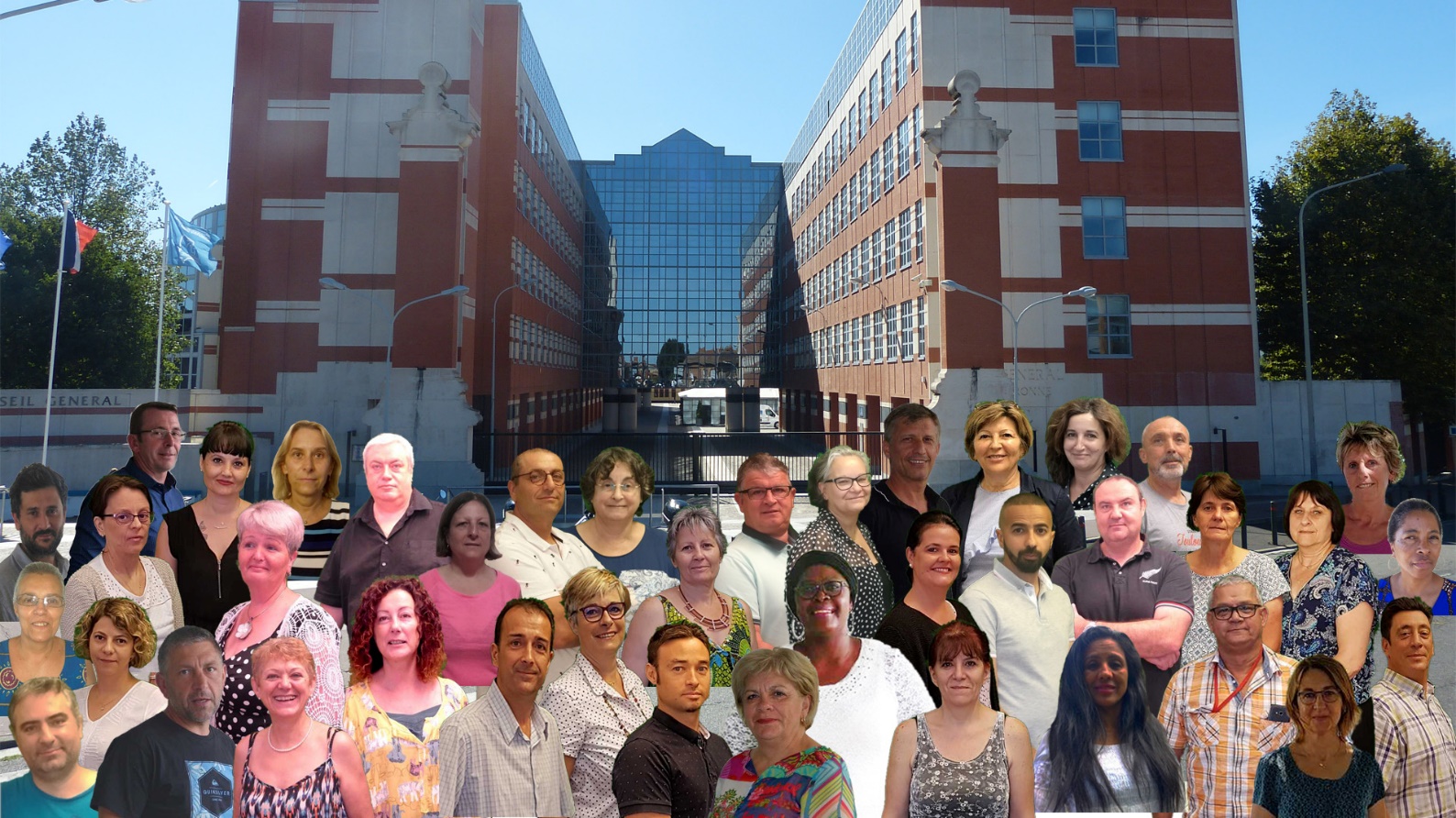 Infos PratiquesPermanence FOCD31La permanence vous accueillera chaque jour avec plaisir entre 8h30 et 17h , et au-delà sur RDV.Bureaux A232 - A234 – 1 Bld de la Marquette – 31090 Toulouse05 34 33 47 78 | 05 34 33 47 80 | www.focd31.fr  | contactfocd31@gmail.com / syndicat.fo@cd31.frComité de rédactionPermanence + les membres de la Commission Elections FOCD31Mise en PageJDCrédit PhotoFDRemerciementsLe comité de rédaction remercie chaleureusement notre relectrice attentive !Suivez notre activité syndicale via la page dédiée sur http://focd31.fr/elections-professionnelles-2018Force Ouvrière : Écouter, partager, agir !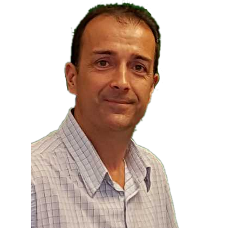 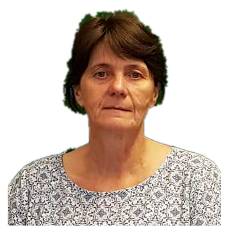 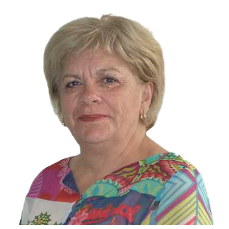 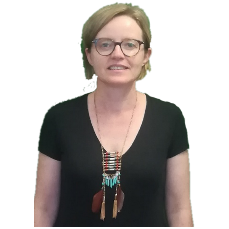 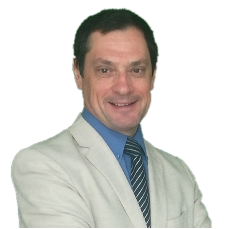 Ardite FrankDTEGeisserMarie-OdileDPTILaffargue VéroniqueDACAELe Floch NathalieDFDBergougnan PascalDGD Culture & Sports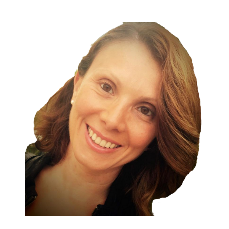 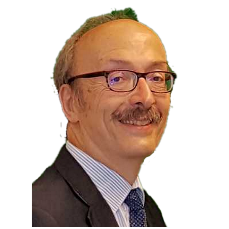 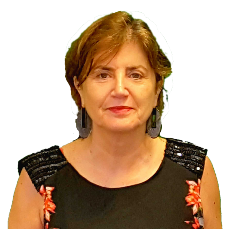 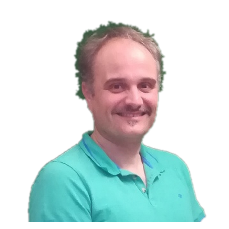 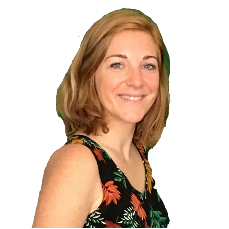 Albufera KarenDEFMagne BernardDPTIDupin MartineDEFGallart FrédéricD. TransportsDoumerc SarahMDS Blagnac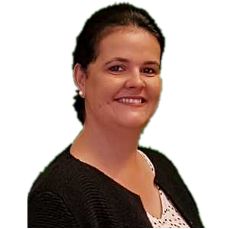 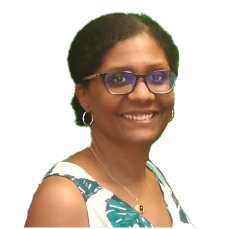 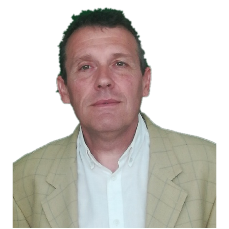 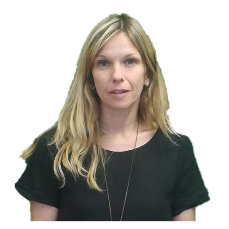 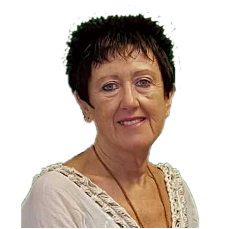 Giner MagaliDPTIThibault AgnèsDAJADPinos MichelDRCSPugnan SabineDEFDenis Anne-MarieMDS Empalot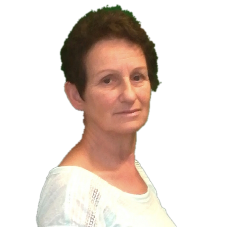 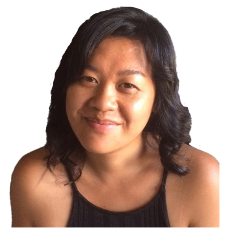 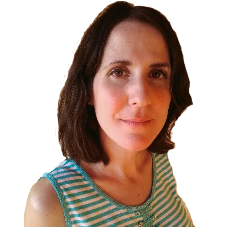 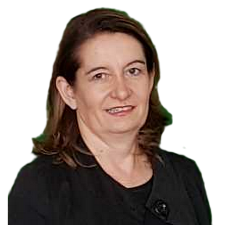 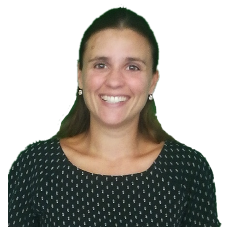 Garic MichèleDACAEVang CatherineMDS Basso-camboMameri CélineMDS CentreStainnack-BaudelCorinneDPMStainnack-BaudelCorinneDPMGINER MarionMDS Bagatelle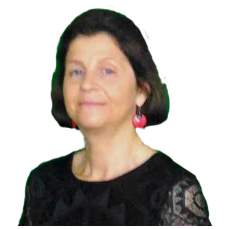 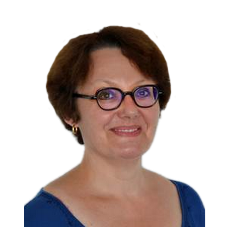 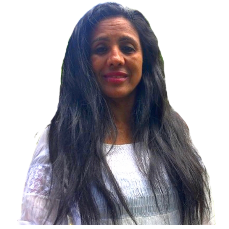 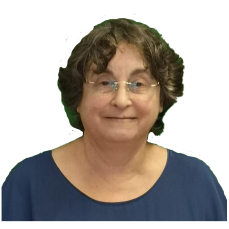 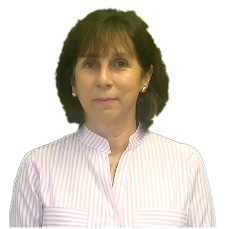 Roques ChristineDASTTeulere CatherineDDETYaleMarie-JoséeDEF SAMIValles DanielleDPTISegura LucieDCP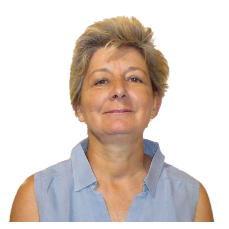 Oulmi-Castel AudreyMDS Basso CamboOulmi-Castel AudreyMDS Basso CamboOulmi-Castel AudreyMDS Basso CamboOulmi-Castel AudreyMDS Basso Cambo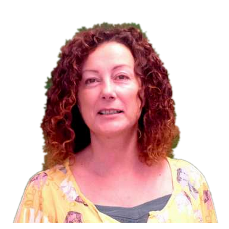 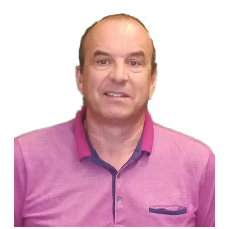 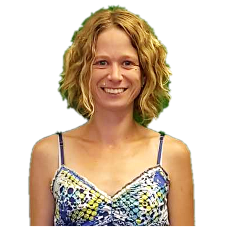 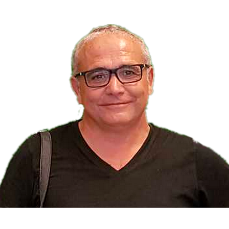 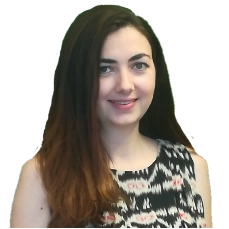 Suanez Guay EvelyneDEFPouylesJean-PierreSMEAMatagne GaelleDFMCTSerrano RaphaelCollège G. ChaumetonCoustel VirginieDTE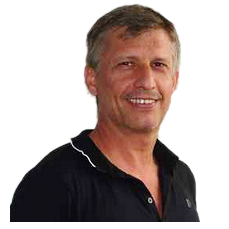 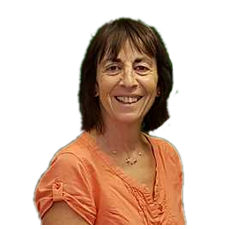 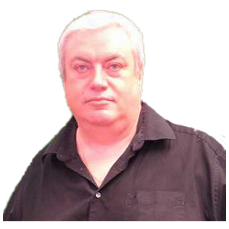 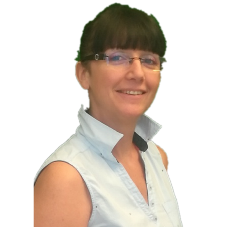 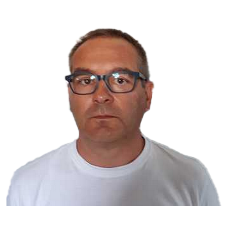 Artero OlivierD. PAPH.Pineau-Ladier AnnickDGDA Développement  DurableBouley PhilippeD. RoutesCaniego NathalieDGDA Développement DurableBoutet Jean-ChristopheD. des routes – Labo des routes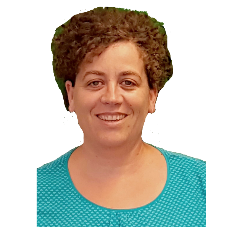 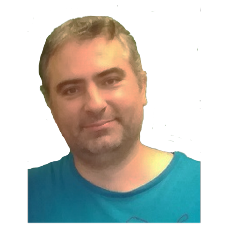 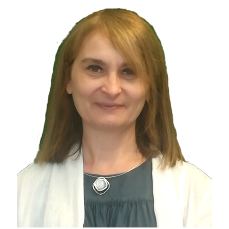 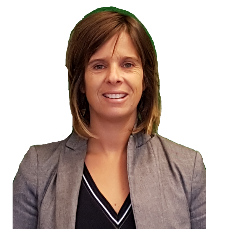 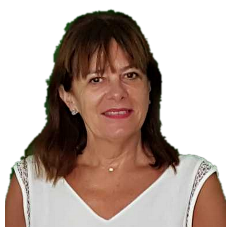 Neuman Marie-ChristineDIPSDzeidzic FrédéricDSINLougarre CatherineDDETBarousse SophieDCDSMédale FrançoiseDSIN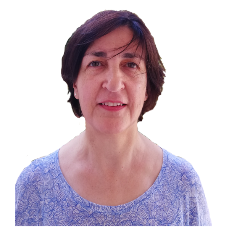 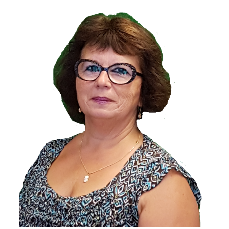 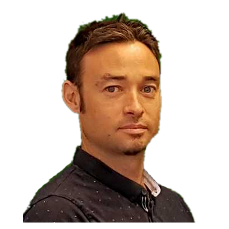 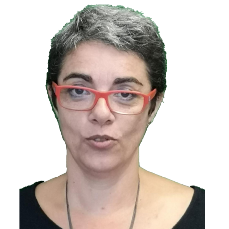 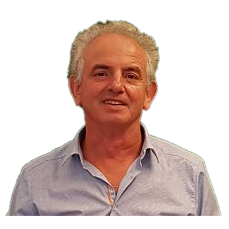 Garrido BéatriceSMEAAnton NadineMDS SoupetardDelthil JérémieDSINMomi SandrineDEFCahuzac FranckD. Architecture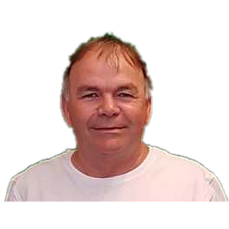 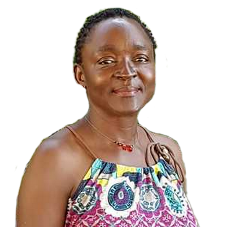 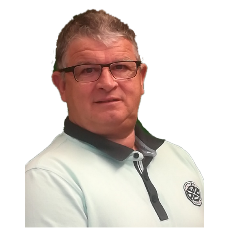 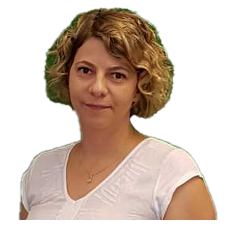 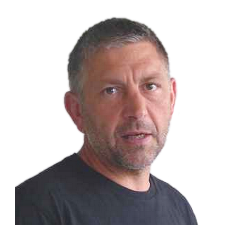 Barranger PatrickDSINLawson-Drackey LauretteCollège André AbbalLawson-Drackey LauretteCollège André AbbalBusque MichelCollège Grand-SelveBusque MichelCollège Grand-SelveJourdon CorneliaDAJADJourdon CorneliaDAJADAnthian ChristopheD. des routesAnthian ChristopheD. des routes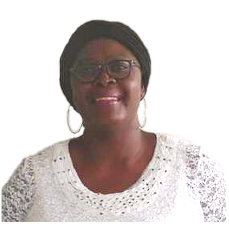 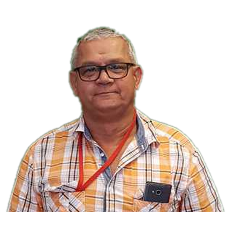 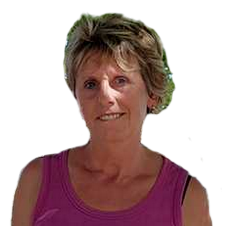 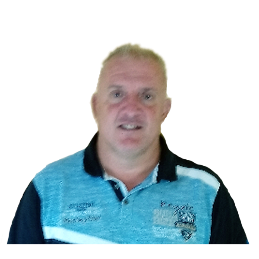 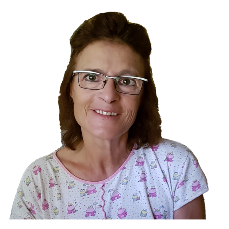 Essongue Ozenga JosianneCourrierTecher PierreCollège Flora TristanTecher PierreCollège Flora TristanBaert AnnickCollège CantelauzeBaert AnnickCollège CantelauzeLapujade DidierD. des routesLapujade DidierD. des routesCerezo ElisabethCollège Stella BlandyCerezo ElisabethCollège Stella Blandy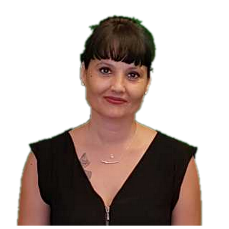 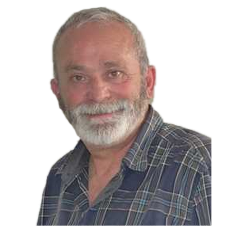 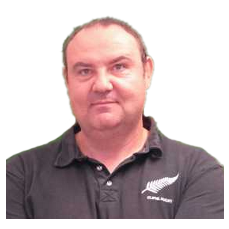 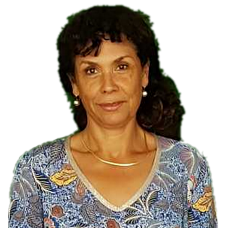 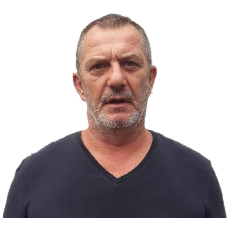 Gonzalez SandrineD. PAPHFilliatre DidierCourrierFilliatre DidierCourrierPeyre DamienD. des routesPeyre DamienD. des routesMaillot Marie-LouisaneDAUT PAPHMaillot Marie-LouisaneDAUT PAPHMenardi StephanSMEAMenardi StephanSMEA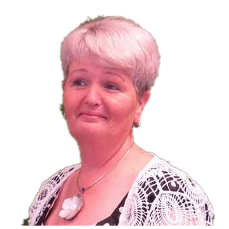 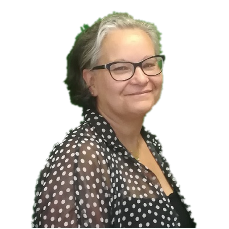 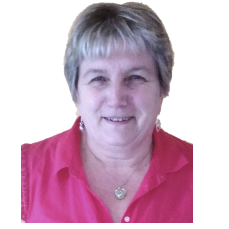 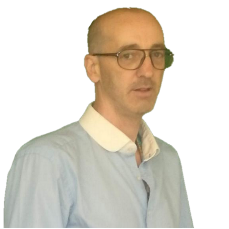 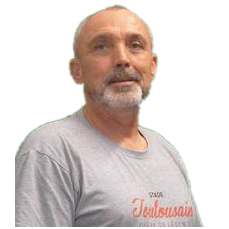 Piat FabienneCollège Elisabeth BadinterSelves SandrineDCDSSelves SandrineDCDSBerges NadineD. des routesBerges NadineD. des routesBues LionelD. LogistiqueBues LionelD. LogistiqueFalot RégisD. des routesFalot RégisD. des routes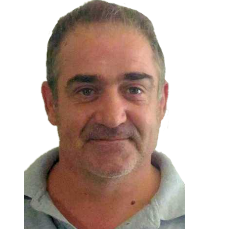 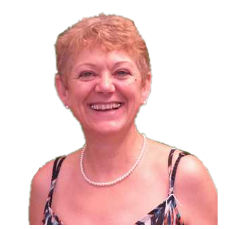 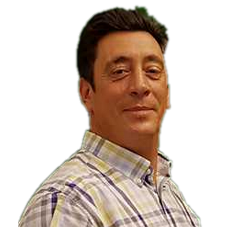 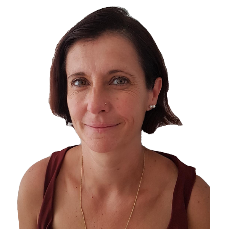 Menardi ChristopheDTETecher ChristineCollège Robert RogerTecher ChristineCollège Robert RogerMartinello XavierD. des routesMartinello XavierD. des routesLacourt ValérieCollège CantelauzeLacourt ValérieCollège Cantelauze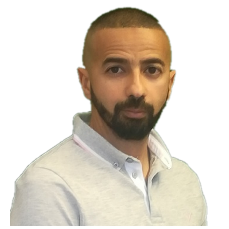 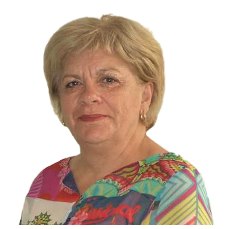 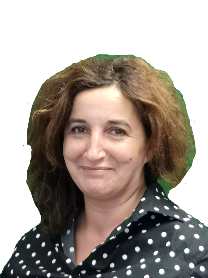 Si-Kebir KadaDCDSLaffargue VéroniqueDACAETecher PierreCollège Flora TristanAmghar SaïdaMDS Basso CamboDelthil JérémieDSIN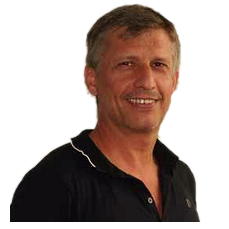 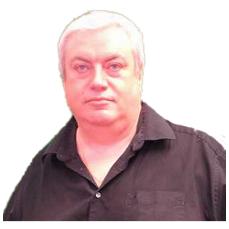 Giner MagaliDPTIArtero OlivierDAUT PAPHEssongue Ozenga JosianneCourrierBouley PhilippeD. des routesGeisser Marie-OdileDPTI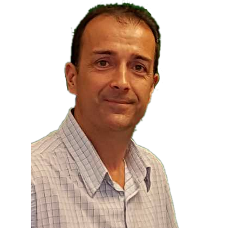 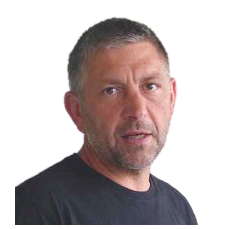 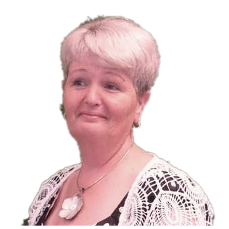 Ardite FrankDTESuanez Guay EvelyneDEFAnthian ChristopheD. des routesPiat FabienneCollège Elizabeth BadinterFalot RégisD. des routes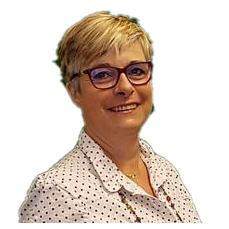 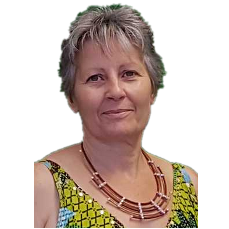 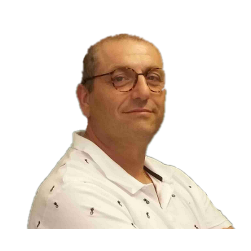 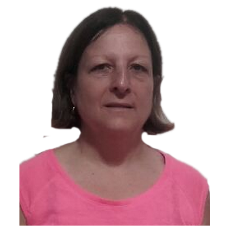 Mina FlavienneAssistante familialeAribaudMarie-ChristineAssistante FamilialeJourdon CorneliaDAJADErill HervéDAUT PAPHMorere AlineMDS Cazères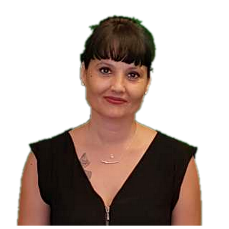 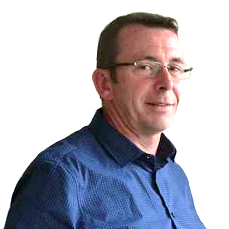 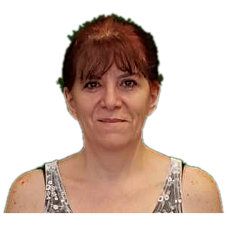 Peyre DamienD. des routesGonzalez SandrineDAUT PAPHBoy ThierryD. des routesGrumetz LaurenceDAUT PAPHBusque MichelCollège Grand-Selve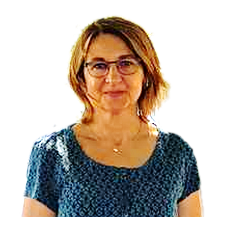 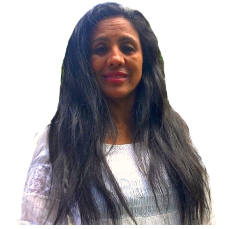 Valles DanielleDPTIGaucher MarieCollège CantelauzeYale Marie-JoséeSAMIMartinello XavierD. des routesSelves SandrineDCDS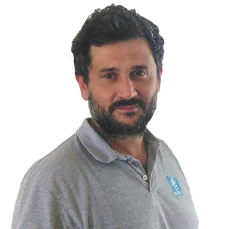 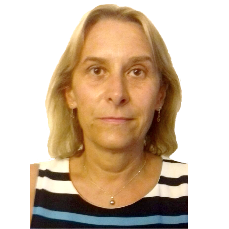 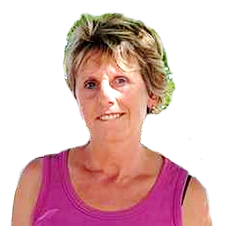 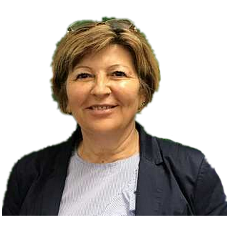 Daban PascalDTEPouyles MartineMDS Saint JeanBaert AnnickCollège CantelauzeDe Nadaï ReineD. des routesTecher ChristineCollège Robert Roger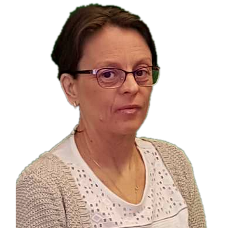 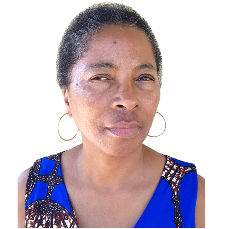 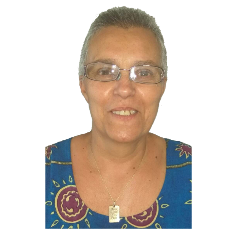 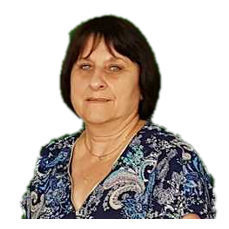 Gonzales SandrineMDS SoupetardTreguer ThéreseCollège Léonard de VinciPrieto MartineD. LogistiqueDzeidzic FrédéricDSINBrocard Monique MarieDRCS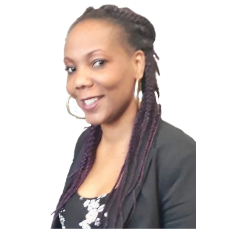 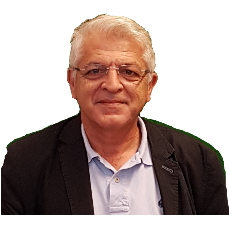 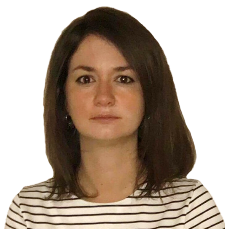 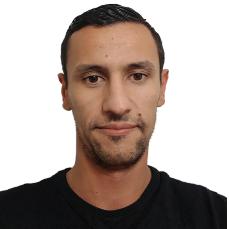 Marguerite GuylèneDEF SAMIVinuesa MichelDRCSContenet AudreyPool RemplaçantKassous SmainPool Remplaçant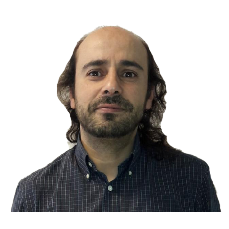 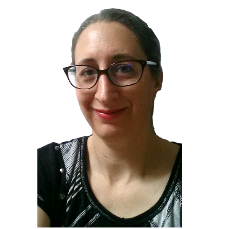 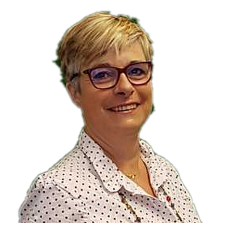 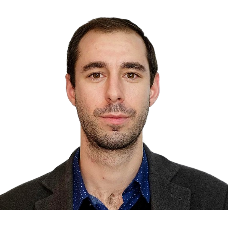 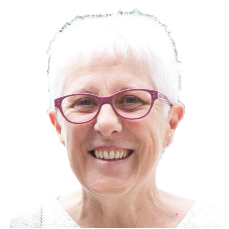 Nemir AlixMDS RangueilPeyre CécileCollège Marcel DoréMina FlavienneAssistants FamiliauxBrunel Jean-MarcDEFRodriguez Rose-MarieAssistants Familiaux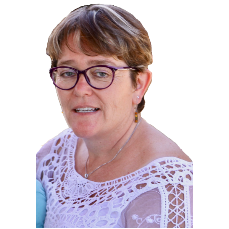 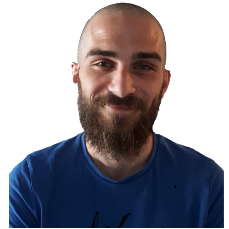 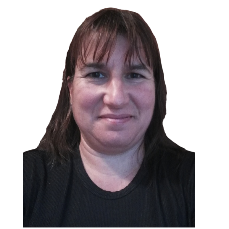 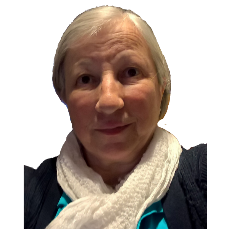 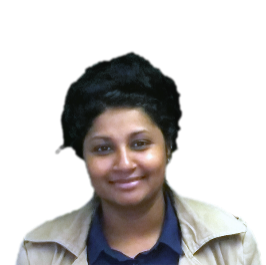 Foulon NadineAssistants FamiliauxGleyzes ThomasCollège GalliléeGuiard NathalieAssistants FamiliauxLallemand ColetteAssistants FamiliauxVingadassalom Marie-MelindaDEF SAMI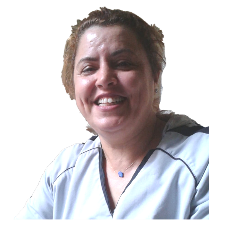 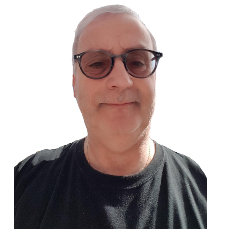 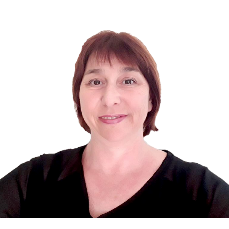 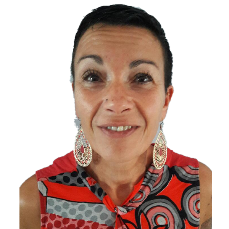 AribaudMarie ChristineAssistants FamiliauxEl Khoudri NaijaCollège Pierre de FermatPotier PatrickAssistants FamiliauxBenoist SabineAssistants FamiliauxCartaillac SylvieAssistants Familiaux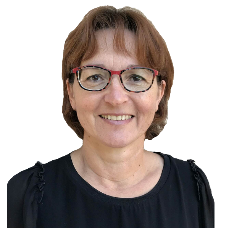 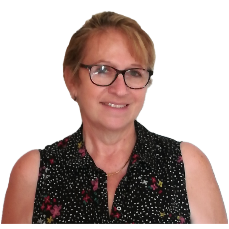 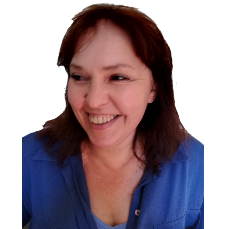 Ricci ValérieAssistants FamiliauxGuéraud VéroniqueAssistants FamiliauxNormand SandrineAssistants Familiaux